Еще один повод отказаться от курения и потребления табака – Ежегодный День борьбы с табаком – 3-й четверг ноября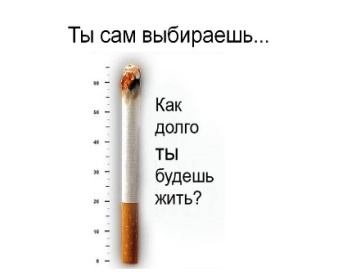 Почему стоит бросить курить? А лучше не начинать!Курение и потребление табака? Одно и то же или есть   разница? Кто поможет бросить курить?    Обо всем этом еще раз и коротко на этой странице.    Исследования, подтверждающие опасность курения для здоровья в мире больше не проводятся, потому что ТОЧНО ДОКАЗАНО, что курение во много раз повышает риск развития практически всех видов рака, инфаркта, инсульта и других болезней.    Набирающие последнее время популярность курение электронных сигарет и потребление никотина через системы нагревания (например, IQOS) являются новыми (по сути экспериментальными) не изученными способами доставки вредных продуктов в организм. Хотите бесплатно (за ваши деньги!) стать участником экспериментов?    Уже начинают накапливаться научные данные об их небезопасности. Электронные сигареты содержат пропиленгликоль, глицерин и искусственные ароматизаторы, способные глубоко проникать в ткань легких, повреждая ее.    Курение и потребление табака – это зависимость. Любая зависимость обедняет жизнь.    Бросить курить и потреблять табак непросто.  Поэтому лучше не начинать!Для отказа от курения и потребления табака существует 2 способа. Это изменение поведения через повышение СОБСТВЕННОЙ МОТИВАЦИИ и применение лекарств, помогающих бросить курить. Первый способ, безусловно – является главным. До сих пор не изобретено «волшебного средства» – таблетки, врача – которое поможет бросить курить.Захотеть самому (самой) – понять почему и зачем – продумать логистику движения к цели– это единственный способ отказа от табака. Это непросто, но это возможно! Это доказано многими исследованиями во всем мире. При отказе от курения снижается риск развития всех заболеваний.   И последнее:Курение традиционных и электронных сигарет делает курильщиков более уязвимыми перед вирусами.  Исследования показали, что во время пандемии новой коронавирусной инфекции курильщики в 2,4 раза чаще поступали в ОИТ, нуждались в ИВЛ или умирали.День борьбы с табаком – еще один важный день в году, чтобы задуматься о здоровье! Тем, кто курит или потребляет табак.